Les fractions Je découvre le demi.Un demi c’est …………………………………………………………………………………………………………………………………………………………………………………………………………………………………………………………………………………………………………………………………………………….Deux actions : 	1) Je ……………………………..... en ………….. .		2) Je …………………………………….. …………. parts.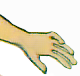 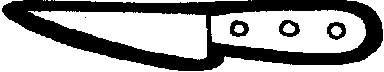 Et cela s’écrit : Je colorie ½ (j’ai déjà partagé en 2) :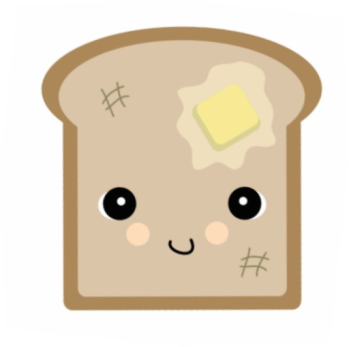 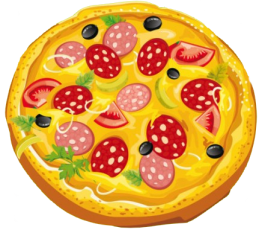 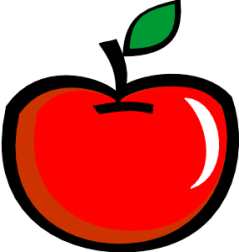 